The Men and Women who remember God muchThe First KhutbahPraise be to Allah, who has made the remembrance (of Him) a sanctuary for His worshippers, a garden for the pious, and I bear witness that there is no god but Allah alone, without any partners. He says in His clear Book, "So remember Me; I will remember you." And I bear witness that our master and prophet, Muhammad, is the servant of Allah and His trustworthy messenger. O Allah, bestow peace, blessings, and grace upon him, his family, his companions, and those who follow him.To Continue: As for what follows, I advise you, O servants of Allah and myself, to adhere to the Taqwa of Allah. Through it, the servant draws near to his Lord, finds happiness in this world and the Hereafter, as Allah, in His exalted status, says, يَا أَيُّهَا النَّاسُ ‌اعْبُدُوا ‌رَبَّكُمُ الَّذِي خَلَقَكُمْ وَالَّذِينَ مِنْ قَبْلِكُمْ لَعَلَّكُمْ تَتَّقُونَ"O Mankind, worship your Lord, who created you and those before you, that you may become righteous." [Qur'an: 2:152]O believers, the Messenger of Allah, peace and blessing of Allah be upon him, said:إِنَّ لِلَّهِ مَلَائِكَةً يَطُوفُونَ فِي الطُّرُقِ يَلْتَمِسُونَ أَهْلَ الذِّكْرِ، فَإِذَا وَجَدُوا قَوْمًا يَذْكُرُونَ اللَّهَ تَنَادَوْا: هَلُمُّوا إِلَى حَاجَتِكُمْ، فَيَحُفُّونَهُمْ بِأَجْنِحَتِهِمْ إِلَى السَّمَاءِ الدُّنْيَا، فَيَسْأَلُهُمْ رَبُّهُمْ، وَهُوَ أَعْلَمُ مِنْهُمْ: مَا يَقُولُ عِبَادِي؟ فَيَقُولُونَ: يُسَبِّحُونَكَ وَيُكَبِّرُونَكَ وَيَحْمَدُونَكَ وَيُمَجِّدُونَكَ. فَيَقُولُ: هَلْ رَأَوْنِي؟ فَيَقُولُونَ: لَا وَاللَّهِ مَا رَأَوْكَ. فَيَقُولُ: وَكَيْفَ لَوْ رَأَوْنِي؟ فَيَقُولُونَ: لَوْ رَأَوْكَ كَانُوا أَشَدَّ لَكَ عِبَادَةً، وَأَشَدَّ لَكَ تَمْجِيدًا وَتَحْمِيدًا، وَأَكْثَرَ لَكَ تَسْبِيحًا. فَيَقُولُ: فَمَا يَسْأَلُونِي؟ فَيَقُولُونَ: يَسْأَلُونَكَ الْجَنَّةَ. فَيَقُولُ: وَهَلْ رَأَوْهَا؟ فَيَقُولُونَ: لَا وَاللَّهِ يَا رَبِّ مَا رَأَوْهَا. فَيَقُولُ: فَكَيْفَ لَوْ أَنَّهُمْ رَأَوْهَا؟ فَيَقُولُونَ: لَوْ أَنَّهُمْ رَأَوْهَا كَانُوا أَشَدَّ عَلَيْهَا حِرْصًا، وَأَشَدَّ لَهَا طَلَبًا، وَأَعْظَمَ فِيهَا رَغْبَةً. قَالَ: فَمِمَّ يَتَعَوَّذُونَ؟ قَالُوا: يَتَعَوَّذُونَ مِنَ النَّارِ. فَيَقُولُ: وَهَلْ رَأَوْهَا؟ فَيَقُولُونَ: لَا وَاللَّهِ يَا رَبِّ مَا رَأَوْهَا. فَيَقُولُ: فَكَيْفَ لَوْ رَأَوْهَا؟ فَيَقُولُونَ: لَوْ رَأَوْهَا كَانُوا أَشَدَّ مِنْهَا فِرَارًا، وَأَشَدَّ لَهَا مَخَافَةً. فَيَقُولُ: فَإِنِّي أُشْهِدُكُمْ أَنِّي قَدْ غَفَرْتُ لَهُمْ. فَيَقُولُ مَلَكٌ مِنَ الْمَلَائِكَةِ: فِيهِمْ فُلَانٌ لَيْسَ مِنْهُمْ، إِنَّمَا جَاءَ لِحَاجَةٍ. قَالَ: هُمُ الْجُلَسَاءُ ‌لَا ‌يَشْقَى ‌بِهِمْ ‌جَلِيسُهُمْ"Indeed, Allah has angels who roam the roads/paths seeking those who making remembrance of Allah. When they find a group remembering Allah, they call one another, 'Come to what you are searching for.' They encircle and enfold them with their wings, reaching up to the lowest heaven. Their Lord asks them, although He knows better, 'What are My servants saying?' They reply, 'They glorify You, exalt You, praise You, and magnify You.' He asks, 'Have they seen Me?' They say, 'No, by Allah, they have not seen You.' He asks, 'And how would it be if they saw Me?' They say, 'If they saw You, they would be more devoted in worship, more ardent in glorification and praise, and more abundant in seeking Your forgiveness.' He asks, 'What are they asking Me?' They say, 'They are asking for Paradise.' He asks, 'Have they seen it?' They say, 'No, by Allah, O Lord, they have not seen it.' He asks, 'And how would it be if they saw it?' They say, 'If they saw it, they would be more eager for it, more desirous of it, and greater in their longing for it.' He then says, 'I bear witness that I have forgiven them.' An angel says, 'Among them is so-and-so, who is not one of them; he came only for some personal need.' Allah says, 'They are a gathering [of such rank], and no one in their gathering shall be miserable.'" [Bukhari and Muslim]Verily, the remembrance of Allah, O servants of Allah, is the fortress of souls, the strength of hearts, the nourishment of spirits, and the means of forgiveness. Allah, the Exalted, says, وَالذَّاكِرِينَ اللَّهَ كَثِيرًا ‌وَالذَّاكِرَاتِ أَعَدَّ اللَّهُ لَهُمْ مَغْفِرَةً وَأَجْرًا عَظِيمًا"And the men who remember Allah much and the women who do so - for them Allah has prepared forgiveness and a great reward." [Qur'an: 33:35]Their scales become heavy with it, and they precede others to Paradise, as the Prophet, peace and blessings of Allah be upon him, said: سَبَقَ الْمُفَرِّدُونَ"The solitary ones have taken the lead."They asked, "Who are the solitary ones, O Messenger of Allah?" He (peace and blessing of Allah be upon him) said:الذَّاكِرُونَ اللَّهَ كَثِيرًا وَالذَّاكِرَاتُ"Those who remember Allah frequently, both men and women." [Sahih Muslim]O Allah, assist us in remembering You, expressing gratitude to You, performing excellent worship, and grant us success in obeying You, the obedience of Your Messenger Muhammad, and the obedience of those whom You have commanded us to obey, as per Your saying: "O you who have believed, obey Allah and obey the Messenger and those in authority among you."I say these words, and I seek forgiveness from Allah for myself and for you, so seek His forgiveness, for He is the Most Forgiving, Most Merciful.The Second KhutbahAll praise is due to Allah, the Lord of all worlds, who has made remembrance a path for the seekers and their way to succeed in the gardens of delight. Peace and blessings be upon our master and prophet, Muhammad, the Seal of the Messengers, and upon his family, his companions, and all those who follow them. I advise you slaves of Allah and myself with the Taqwa of Allah, so have Taqwa of Him.O you who remember Allah, indeed, the remembrance of Allah, the Almighty, is life for the souls and tranquility for the hearts. Allah, glorified is He, says, أَلَا بِذِكْرِ اللَّهِ تَطْمَئِنُّ الْقُلُوبُ"Unquestionably, by the remembrance of Allah, hearts are assured." [Qur'an: 13:28]The one who remembers Allah is guarded by the Most Merciful and placed under the protection against Satan. The Prophet, peace and blessings of Allah be upon him, said: بِسْمِ اللَّهِ، تَوَكَّلْتُ عَلَى اللَّهِ، لَا حَوْلَ وَلَا قُوَّةَ إِلَّا بِاللَّهِ؛ يُقَالُ لَهُ: كُفِيتَ وَوُقِيتَ، وَتَنَحَّى عَنْهُ الشَّيْطَانُ"Whoever leaves his house and says: 'In the name of Allah, I trust in Allah, there is no power or strength except with Allah,' it will be said to him: 'You have been sufficed, protected,' and the devil will retreat from him." [Tirmidhi]And:مَا مِنْ عَبْدٍ يَقُولُ فِي صَبَاحِ كُلِّ يَوْمٍ وَمَسَاءِ كُلِّ لَيْلَةٍ: بِسْمِ اللَّهِ الَّذِي لَا يَضُرُّ مَعَ اسْمِهِ شَيْءٌ فِي الْأَرْضِ وَلَا فِي السَّمَاءِ، وَهُوَ السَّمِيعُ الْعَلِيمُ، ثَلَاثَ مَرَّاتٍ؛ لَمْ يَضُرَّهُ شَيْءٌ"No servant says in the morning or in the evening three times: 'In the name of Allah, with whose name nothing can harm on earth or in heaven, and He is the All-Hearing, All-Knowing,' nothing will harm him." [Tirmidhi]When a believer travels or enters a dwelling of a town or city, if he says: ثُمَّ قَالَ: ‌أَعُوذُ بِكَلِمَاتِ اللَّهِ التَّامَّاتِ مِنْ شَرِّ مَا خَلَقَ؛ لَمْ يَضُرَّهُ شَيْءٌ، حَتَّى يَرْتَحِلَ مِنْ مَنْزِلِهِ ذَلِكَ"I seek refuge in the perfect words of Allah from the evil of what He has created," [Muslim]For such a believer, nothing will harm him until he departs from that place. Therefore, let us strive, O servants of Allah, to increase in the remembrance of Allah and to adhere to the supplications, advising our children to do the same. Let them be constant in remembrance during the morning and evening, during their travels and at home, in their meals and drinks, and in all their affairs and conditions. This is in accordance with Allah's command: وَاذْكُرُوا اللَّهَ كَثِيرًا لَعَلَّكُمْ تُفْلِحُونَ"And remember Allah often that you may succeed." [Qur'an: 62:10]O Allah, make us among those who remember You in all states – standing, sitting, and lying down – so that mercy may envelop them, tranquility may descend upon them, angels may surround them, and remember them before You. O Allah, grant stability, prosperity, and success to the United Arab Emirates. Guide our leaders, including Sheikh Mohammed bin Zayed, his deputies, and the rulers of the Emirates, and the Crown Prince, to what You love and are pleased with. O Allah, have mercy on Sheikh Zayed, Sheikh Rashid, the founding leaders, Sheikh Maktoum, Sheikh Khalifa bin Zayed, and admit them into Your vast Paradise through Your grace. Extend Your mercy and forgiveness to the martyrs of the nation, and grant ease and recovery to the sick and afflicted,O Lord of all worlds. O Allah, forgive our parents, and have mercy on the Muslim men and women – the living and the deceased. O Allah, bless us.O Allah, bless us. O Allah, bless us.O Servants of Allah, remember Allah, the Majestic, and He will remember you. Express gratitude to Him, and He will increase you. Establish the prayer.دولـة الإمـارات العـربية المتحـدة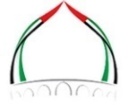 الجمعة: 2 جمادى الثانية 1445هالهيئة العامة للشؤون الإسلامية والأوقافالموافق: 15/12/2023م